Bu belge, güvenli elektronik imza ile imzalanmıştır.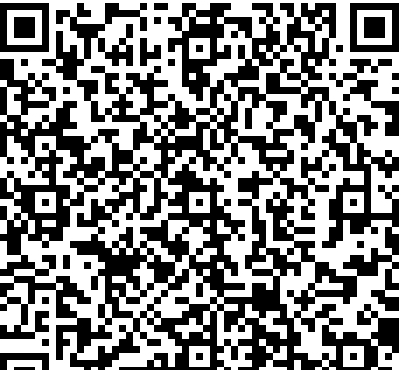 Fen Bilgisi Eğitimi Tezli Yüksek Lisans Sınav Programı (Bahar Yarıyılı)Fen Bilgisi Eğitimi Tezli Yüksek Lisans Sınav Programı (Bahar Yarıyılı)Fen Bilgisi Eğitimi Tezli Yüksek Lisans Sınav Programı (Bahar Yarıyılı)Fen Bilgisi Eğitimi Tezli Yüksek Lisans Sınav Programı (Bahar Yarıyılı)Fen Bilgisi Eğitimi Tezli Yüksek Lisans Sınav Programı (Bahar Yarıyılı)Fen Bilgisi Eğitimi Tezli Yüksek Lisans Sınav Programı (Bahar Yarıyılı)Fen Bilgisi Eğitimi Tezli Yüksek Lisans Sınav Programı (Bahar Yarıyılı)Fen Bilgisi Eğitimi Tezli Yüksek Lisans Sınav Programı (Bahar Yarıyılı)Fen Bilgisi Eğitimi Tezli Yüksek Lisans Sınav Programı (Bahar Yarıyılı)Fen Bilgisi Eğitimi Tezli Yüksek Lisans Sınav Programı (Bahar Yarıyılı)Vize Vize Vize FinalFinalFinalBütünlemeBütünlemeBütünlemeDersin AdıSınav YeriSınav TarihiSınav SaatiSınav YeriSınav TarihiSınav SaatiSınav YeriSınav TarihiSınav SaatiFB138 Fen Bilimlerinde Kavram Yanılgıları, Tespiti ve GiderilmesiD-10412.04.202310:00D-10407.06.202310:00D-10421.06.202310:00FB140Z Bilimsel Araştırma YöntemleriD-10412.04.202311:00D-10407.06.202311:00D-10421.06.202311:00FB146 Eleştirel ve Analitik DüşünmeD-10410.04.202314:00D-10405.06.202314:00D-10419.06.202314:00FB144 Fen Öğretiminde Güncel YaklaşımlarD-10413.04.202314:00D-10408.06.202314:00D-10422.06.202314:00